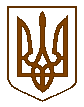 БУЧАНСЬКА     МІСЬКА      РАДАКИЇВСЬКОЇ ОБЛАСТІДВАНАДЦЯТА   СЕСІЯ    СЬОМОГО    СКЛИКАННЯР  І   Ш   Е   Н   Н   Я«  23  » червня   2016р. 				   	        	           № 516 - 12 -VІІПро роботу КПГХ «Продсервіс» Бучанської міської ради щодо організації харчування учнів загальноосвітніх шкіл, дошкільних навчальних закладів та працівників підприємств і організацій            Заслухавши інформацію директора КПГХ «Продсервіс» Бучанської міської ради, Рибчуна В.В. про роботу підприємства щодо організації харчування учнів загальноосвітніх шкіл, дошкільних навчальних закладів та працівників підприємств і організацій, керуючись Законом України «Про місцеве самоврядування в Україні» міська рада ВИРІШИЛА:     Інформацію директора КПГХ «Продсервіс» Бучанської міської ради, Рибчуна В.В. про роботу підприємства щодо організації харчування учнів загальноосвітніх шкіл, дошкільних навчальних закладів та працівників підприємств і організацій взяти до відома (додається).КПГХ «Продсервіс» Бучанської міської ради вжити заходи по зміцненню матеріально-технічної бази шкільних їдалень та поліпшенню  якості харчування.Контроль за виконанням даного рішення покласти на комісію з питань освіти, спорту, справ молоді та гуманітарних питань.Секретар ради                                                                                        В.П. Олексюк 								 Додаток							             до рішення № 516-12-VII 								 Бучанської міської ради							          			 « 23 »  червня  2016 року ІНФОРМАЦІЯПро роботу КПГХ «Продсервіс» Бучанської міської ради щодо організації харчування учнів загальноосвітніх шкіл, дошкільних навчальних закладів та працівників підприємств і організацій КПГХ «Продсервіс» БМР є самостійним комунальним підприємством, являється юридичною особою, що діє на принципах господарського розрахунку.До складу підприємства входить: п’ять шкільних їдалень, два роздаткові пункти, кафе та виробнича база.Основною метою діяльності КПГХ “Продсервіс” БМР є забезпечення організації харчування учнів загальноосвітніх шкіл №1,№2,№3,№4,№5 гімназії, НВК «Берізка» м. Бучі, ЗОШ №5, №11 смт Ворзель.Розрахунок вартості послуг по організації харчування дітей в шкільних їдальнях КПГХ “Продсервіс” БМР проводиться на основі  приблизного  2-х тижневого циклічного меню, погодженого з Бучанським та Ірпінським відділами освіти та Ірпінським міжрайонним управлінням СЕС.Починаючи з вересня по грудень 2015р. вартість харчування для учнів 1-4 класів ЗНЗ м. Буча становила – 10 грн, для пільгових категорій – 12 грн. Учні 5-11 класів харчуються за рахунок батьківських коштів по талонах вартістю: 6 грн – хлібо-булочні або кондитерські вироби, чай або сік; 10 грн – гарячі обіди без І страви; 12 грн – повний комплексний обід.По смт Ворзель в  ЗНЗ №5 та №11 вартість харчування встановлена 10 грн для учнів 1-4 класів і пільгових категорій.З 01.02.2016 року, відповідно до рішення виконкому Бучанської міської ради, для учнів 1-4 класів ЗНЗ м. Буча вартість надання послуг з харчування одного учня на день – 13 грн – 100% за рахунок коштів місцевого бюджету, для учнів 1-11 класів ЗНЗ м. Буча, з числа пільгових – 19 грн, за рахунок місцевого бюджету. До них відносяться: діти-сироти та діти, позбавлені батьківського піклування; діти з особливими освітніми потребами, які навчаються в ексклюзивних класах; учні , батьки яких загинули в зоні проведення АТО або перебувають в зоні АТО; учні 1-4 класів, з числа дітей-інвалідів.До складу гарячих обідів, які отримають всі учні 1-4 класів вартістю 13 грн ЗОШ м. Буча не входить І страва, але її можна придбати за рахунок коштів батьків. Учні 5-11 класів харчуються за рахунок батьківських коштів (по талонах) вартістю 6 грн, 13 грн, 19 грн в середньому за день по талонах вартістю 6 грн – 1200 учнів, 13-19 грн – 350 учнів.Кількість дітей, які харчуються за рахунок місцевого бюджету вартістю 13 грн, щоденно, по ЗНЗ м. Буча: 1-4 класи – 2246 учнів; пільгові категорії, в т.ч. дітей воїнів АТО – 135 учнів.По смт Ворзель вартістю 10 грн за рахунок місцевого бюджету в IV кварталі 2015 р. – 249 учнів, із них – 10 учнів пільгових категорій.Починаючи з лютого 2016 року харчування учнів ЗНЗ №5 та № 11 смт Ворзель організовано за рахунок бюджетних коштів вартість 13 грн – 15 учнів; пільгові категорії за рахунок бюджетних коштів та коштів батьків – 40% (5,20 грн), 60%(7,80 грн) – 7 учнів. Всі інші учні харчуються по талонах  (за батьківську плату) вартістю 6 грн, 13 грн, 19 грн в середньому 106 учнів щоденно.У ЗНЗ м. Буча та смт Ворзель організовано також дієтичне харчування, згідно заявок.Санітарний стан їдалень постійно контролюється завідуючими виробництвом та працівниками   СЕС. Всі їдальні підприємства забезпечені технологічним та холодильним обладнанням, яке ремонтується та оновлюється по мірі зношуваності та необхідності. Затрати по приготуванню їжі (електроенергія, водопостачання та водовідведення, вивіз сміття) та поточний ремонт шкільних їдалень проводяться та покриваються за рахунок підприємства, ці затрати за минулий рік складають  - 797849 грн, закупівля нового обладнання, посуду та інвентарю склала – 77998 грн.Приміщення їдальні ЗОШ №2 потребує капітального ремонту (протікає дах, осипаються стіни та стеля). Підприємство також являється постачальником продуктів харчування в дитячі дошкільні навчальні заклади м. Буча. Продукти завозяться транспортом, які мають санітарні паспорти, супроводжуються всіма необхідними документами щодо якості, згідно заявок.На підприємстві організована робота кафе «АВС», яке надає послуги по харчуванню працівників Бучанського виконкому, підприємств та організацій міста. Кафе «АВС» організовує безкоштовне харчування малозабезпечених мешканців м. Бучі (гарячий обід з розрахунку 30 грн) за рахунок коштів, що надходять з місцевого бюджету та ТОВ «Техпромсервіс» директор Косенко В.В. З лютого місяця 2016р. кафе тимчасово не працює, харчування малозабезпечених здійснюється шляхом адресної доставки гарячих обідів. В КПГХ «Продсервіс» БМР зайнято 54 працівники: з них 7 працівників, що належать до адміністрації підприємства, та 47 до виробничого персоналу, середня з/п – 2340 грн.Валовий дохід від реалізації товарів, робіт, послуг за 2015р. складає – 10200 тис грн.Підприємством було сплачено в 2015 р. податків: Єдиний соціальний внесок – 733386 грн, податок на додану вартість – 404153 грн, податок з доходів фізичних осіб – 243936 грн, інші податки до місцевого бюджету – 28099 грн. ДиректорКПГХ «Продсервіс» БМР                                                                                 В.В.Рибчун